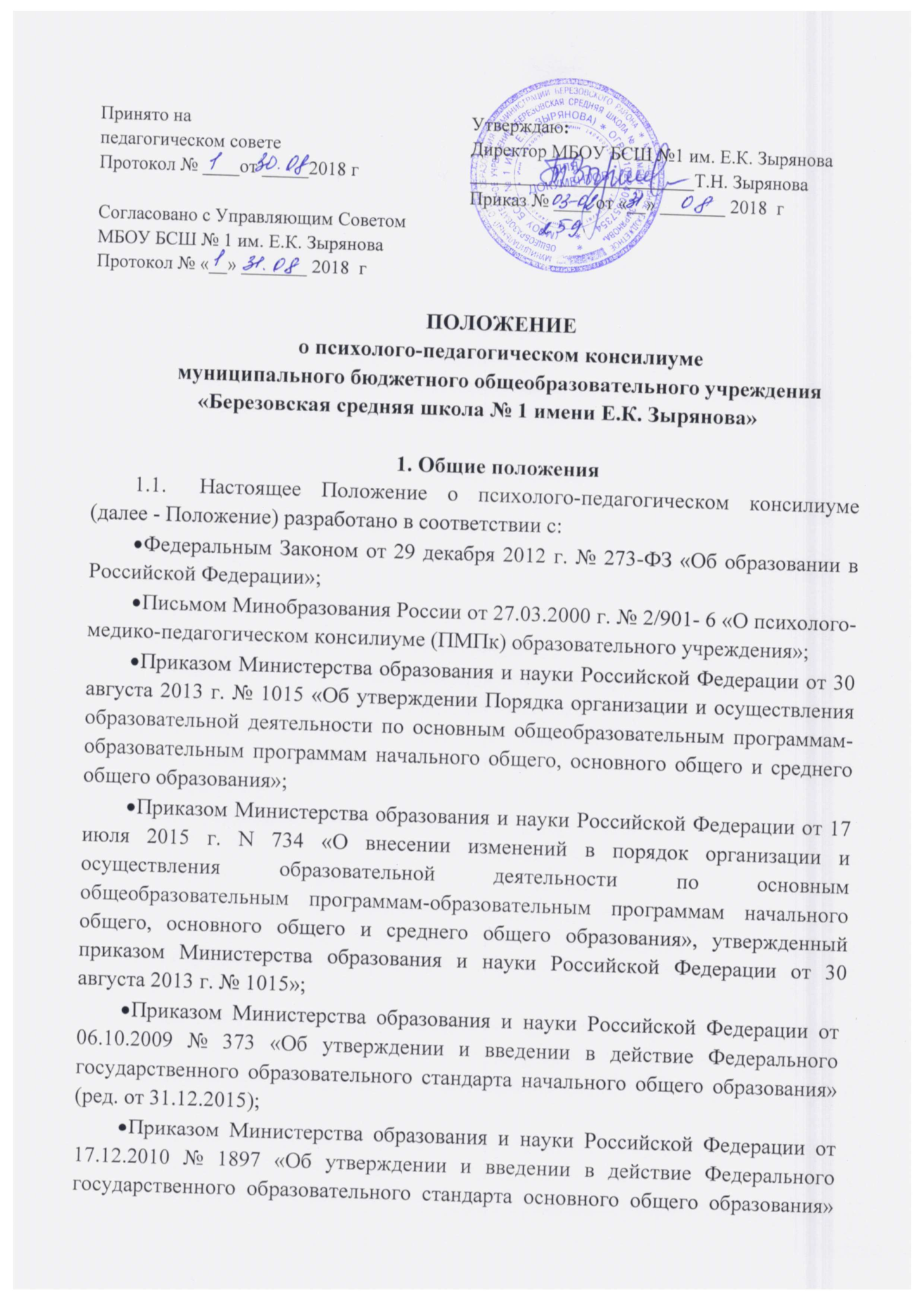 (ред. от 31.12.2015); Федеральным государственным образовательным стандартом начального общего образования обучающихся с ограниченными возможностями здоровья, введенным в действие Приказом Министерства образования и науки Российской Федерации от 19.12.2014г. №1598; Федеральным государственным образовательным стандартом обучающихся с умственной отсталостью (интеллектуальными нарушениями), введенным в действие Приказом Министерства образования и науки Российской Федерации от 19.12.2014г. №1599; Уставом муниципального бюджетного общеобразовательного учреждения «Березовская средняя школа № 1 имени Е.К. Зырянова»;Постановлением Главного государственного санитарного врача Российской Федерации от 29 декабря 2010 г. N 189 г. Москва "Об утверждении СанПиН 2.4.2.2821-10 "Санитарно-эпидемиологические требования к условиям и организации обучения в общеобразовательных учреждениях";Постановления Главного государственного санитарного врача РФ от 24 декабря 2015 года №81 «О внесении изменений №3 в СанПиН 2.4.2.2821-10 «Санитарно-эпидемиологические требования к условиям и организации обучения, содержания в общеобразовательных организациях»;Постановление главного государственного санитарного врача Российской Федерации от 10 июля 2015 г. N 26 Об утверждении СанПиН 2.4.2.3286-15 "Санитарно-эпидемиологические требования к условиям и организации обучения и воспитания в организациях, осуществляющих образовательную деятельность по адаптированным основным общеобразовательным программам для обучающихся с ограниченными возможностями здоровья";Положением об организации инклюзивного образования обучающихся с ограниченными возможностями здоровья в МБОУ БСШ№1 им. Е. К. Зырянова.Психолого-педагогический консилиум - организационная форма взаимодействия педагогического коллектива, целью которой является разработка и планирование единой программы индивидуального сопровождения, обучающегося (коллективного сопровождения обучающихся) при организации образовательной деятельности, адекватного распределения обязанностей и ответственности за ее выполнение между участниками консилиума.Состав психолого-педагогического консилиума утверждается приказом директора МБОУ БСШ № 1 им. Е.К. Зырянова ежегодно в срок до 31 августа.Цель и задачи деятельности психолого-педагогического консилиума2.1. Цель психолого-педагогического консилиума - обеспечение диагностико-коррекционного психолого-педагогического сопровождения обучающихся, исходя из реальных возможностей образовательной организации и в соответствии со специальными образовательными потребностями, возрастными и индивидуальными особенностями, уровнем актуального развития, состоянием соматического и нервно-психического здоровья детей.2.2.  Для реализации этой цели необходимо решение следующих задач:выявление и ранняя (с первых дней пребывания ребенка в образовательном учреждении) диагностика отклонений в развитии и/или состояний декомпенсации;профилактика физических, интеллектуальных и эмоционально-личностных перегрузок и срывов;выявление резервных возможностей развития;определение характера, продолжительности и эффективности специальной (коррекционной) помощи в рамках, имеющихся в данном образовательном учреждении возможностей;подготовка и ведение документации, отражающей актуальное развитие ребенка, динамику его состояния, уровень школьной успешности;принятие коллективного решения о специфике содержания образовательной деятельности в соответствии с рекомендациями психолого-медико-педагогической комиссии (далее ПМПК).Функции психолого-педагогического консилиумаДиагностическая – выявление особенностей в развитии обучающихся, распознание причин и характера отклонений в поведении и обучении; изучение социальной ситуации развития обучающегося, его положения в коллективе; определение потенциальных возможностей и способностей обучающегося; информационно-аналитическая – формирование информационной базы данных, необходимой для обеспечения результативного образовательного процесса в образовательной организации;организационная – координация деятельности структурных единиц консилиума; методическая – оказание методической помощи в рамках работы методического совета, методических совещаний, обучающих семинаров, а также выработки методических рекомендаций членами консилиума для педагогов, родителей (законных представителей);консультативная – оказание консультативной помощи педагогам, родителям (законным представителям), обучающимся по вопросам, входящим в компетенцию членов консилиума;функция сопровождения – создание социально-психологических условий для успешного обучения и развития обучающихся, осуществление обратной связи, контроль эффективности рекомендаций и индивидуальных адаптированных программ; просветительская – просвещение осуществляется по вопросам, находящимся в сфере компетенции консилиума, с использованием различных форм (лекции, семинары, тренинги, консультирование и др.) и средств (печатная продукция, информирование населения через средства массовой информации, включая электронные версии).4.  Организация деятельности психолого-педагогического консилиума  4.1. Психолого-педагогический консилиум образовательной организации в своей деятельности руководствуется уставом образовательной организации.  4.2.  В состав психолого-педагогического консилиума могут входить: заместители директора школы по учебно - воспитательной работе, педагог-психолог, учитель-логопед, учитель – дефектолог, социальный педагог, учителя-предметники, классные руководители, старший методист. 4.3. Общее руководство деятельностью психолого-педагогического консилиума осуществляет заместитель директора по учебно - воспитательной   работе. 4.4. Обследование ребенка специалистами психолого-педагогического консилиума осуществляется по инициативе родителей (законных представителей) или сотрудников образовательной организации с согласия родителей (законных представителей). 4.5. Обследование проводится каждым специалистом психолого-педагогического консилиума индивидуально с учетом реальной возрастной психофизической нагрузки на ребенка.4.6. По данным обследования каждым специалистом составляется заключение и разрабатываются рекомендации.4.7. На заседании психолого-педагогического консилиума обсуждаются результаты обследования ребенка каждым специалистом, составляется коллегиальное заключение психолого-педагогического консилиума.4.8. Изменение условий получения образования (в рамках возможностей, имеющихся в образовательной организации) осуществляется по заключению психолого-педагогического консилиума и заявлению родителей (законных представителей) на основании рекомендаций муниципальной психолого-медико-педагогической комиссии.4.9. Заседания психолого-педагогического консилиума подразделяются на плановые и внеплановые и проводятся под руководством председателя.4.10. Периодичность проведения психолого-педагогического консилиума определяется реальным запросом образовательной организации на комплексное, всестороннее обсуждение проблем детей с ОВЗ, обучающихся с отклонениями в развитии и/или состояниями декомпенсации; плановые психолого-педагогический консилиум проводятся не реже одного раза в квартал.4.11. Председатель психолого-педагогического консилиума ставит в известность родителей (законных представителей) и специалистов психолого-педагогический консилиум о необходимости обсуждения проблемы ребенка 
и организует подготовку и проведение заседания психолого-педагогического консилиума. 4.12.  Организация заседаний психолого-педагогического консилиума проводится в два этапа:  -  подготовительный: сбор, обобщение диагностических, аналитических данных, формирование предварительных выводов и рекомендаций;  -  основной: обсуждение аналитических данных и предварительных выводов, выработка коллективных рекомендаций. 4.13. В случае негативной динамики развития обучающегося, психолого-педагогический консилиум направляет его к специалистам районной ПМПК, на которую предоставляет следующие документы: педагогическая характеристика с датой, подписью и печатью;заключение психолога, логопеда, дефектолога (если ребенок занимается у этих специалистов; для детей с нарушением речи – заключение логопеда обязательно);заключение (заключения) комиссии о результатах ранее проведенного обследования ребенка (при наличии);выписка оценок из классного журнала (итоговые за четверти 
и текущие);письменные работы по русскому языку, математике (тетради контрольные и рабочие);результаты продуктивной деятельности   ребенка.4.14.  Направление на прохождение ПМПК производится после получения согласия родителей (законных представителей) (Приложение 1), которые присутствуют на заседании ППк. Факт ознакомления родителей с решением ППк фиксируется в заявлении родителей (законных представителей). 4.15. В случае письменного отказа родителей (законных представителей) (Приложение 2) от посещения ПМПК, обучающийся на прохождение ПМПК не направляется.5.    Обязанности участников психолого-педагогического консилиума5.1. Руководитель (председатель) психолого-педагогического консилиума - заместитель директора по учебно- воспитательной   работе образовательной организации: организует работу психолого-педагогического консилиума;обеспечивает систематичность заседаний;формирует состав участников для очередного заседания;формирует состав обучающихся, которые обсуждаются или приглашаются на заседание;координирует связи психолого-педагогического консилиума
с участниками образовательной деятельности;осуществляет планирование, анализ и контроль за деятельностью психолого-педагогического консилиума.5.2. Педагог-психолог:организует сбор диагностических данных о развитии ребенка;обобщает, систематизирует полученные диагностические данные, готовит аналитические материалы;формулирует выводы, гипотезы;вырабатывает предварительные рекомендации.5.3. Социальный педагог:дает характеристику семьям;предоставляет информацию о социально-педагогической ситуации 
в микрорайоне.5.4. Учитель-логопед:проводит диагностику уровня речевого развития обучающихся;оказывает помощь учителям в организации коррекционной работы 
с обучающимися.Учитель-дефектолог:проводит диагностику уровня общего развития обучающихся;оказывает помощь учителям в организации коррекционной работы 
с обучающимися.5.6. Учителя-предметники:дают развернутую педагогическую характеристику на обучающегося по предлагаемой форме;формулируют педагогические гипотезы, выводы, рекомендации.5.7. Классный руководитель:дает подробную воспитательную характеристику на обучающегося (коллектив обучающихся);информирует о взаимоотношениях ребенка со сверстниками, об участии в досуговой и внеурочной деятельности.6. Документация и отчётность психолого-педагогического консилиума6.1. План деятельности психолого-педагогического консилиума разрабатывается ежегодно и утверждается приказом директора МБОУ БСШ № 1 им. Е.К. Зырянова. 6.2. Протоколы заседания психолого-педагогического консилиума хранятся в делопроизводстве заместителя директора по учебно - воспитательной   работе (председателя консилиума).6.3. Журнал записи обучающихся на психолого-педагогический консилиум (Приложение 3).6.4. Карта мониторинга комплексного сопровождения развития обучающегося (Приложение 4).6.5. Рекомендации психолого-педагогического консилиума.6.6. Рекомендации и решения психолого-педагогического консилиума доводятся до администрации на совещаниях при директоре.                                                                                Директору МБОУ                                                                                     БСШ № 1 им. Е.К. Зырянова	                          Т.Н. Зыряновой                                                                _________________________________________   (Ф. И. О. родителей, законных представителей)ЗАЯВЛЕНИЕПрошу направить моего ребенка на психолого-медико-педагогическую комиссию для определения дальнейшего образовательного маршрута моего ребенка ______________________________________________, (Ф. И. О. ребенка, дата рождения), обучающегося _______________________ класса. С результатами освоения программы и решением психолого-педагогического консилиума ознакомлен(а).Обязуюсь обеспечить прохождение медицинской комиссии в срок до «___» __________ 201___ г., а также присутствовать на заседании ПМПК.                 Директору                                                                                        МБОУ БСШ № 1 им. Е.К. Зырянова	                       Т.Н. Зыряновой                                                                _________________________________________   (Ф. И. О. родителей, законных представителей)ЗАЯВЛЕНИЕЯ, _____________________________________________________________отказываюсь от проведения комплексного обследования педагогическими и медицинскими специалистами ПМПК (психолог, логопед, дефектолог, соц. педагог, невролог, психиатр, педиатр и т.д.) моего ребенка ___________________________________________________________________(Ф. И. О. ребенка, дата рождения)обучающегося _________________________________ классаС результатами освоения программы и решением психолого-педагогического консилиума ознакомлен. О возможных трудностях в развитии, воспитании, обучении предупрежден(а). Ответственность за дальнейшее образование моего ребенка оставляю за собой.Журнал записи обучающихся на ППкМуниципальное бюджетное общеобразовательное учреждение«Березовская средняя школа № 1 имени Е. К. Зырянова»Россия,662520, Красноярский края, Березовский район, п. Березовка, ул. Центральная, 27.Тел. 8 – (39175) 2-12-61, 8 - (39175) 2-12-81КАРТА МОНИТОРИНГАКОМПЛЕСНОГО СОПРОВОЖДЕНИЯРАЗВИТИЯ ОБУЧАЮЩЕГОСЯСОЦИАЛЬНЫЙ ПОРТРЕТ СЕМЬИ:ФИО _________________________________________                    Домашний адрес___________________________________АНАМНЕСТИЧЕСКАЯ КАРТА РАЗВИТИЯ РЕБЁНКАФИО _______________________________________________________Дата рождения______________1.Беременность: по счету _______течение (токсикоз I половины, тяжесть)	           угроза прерывания беременности (да, нет)2. Роды: по счету______; срок (в срок, запоздалые, раньше), быстрые, стремительные, длительные; самостоятельные (да, нет); со стимуляцией (да, нет); выдавливание (да, нет)Вес__________ длина________________3.Развитие ребенка: (своевременное, опережающее, с задержкой); особенности раннего   развития________________________________________________________________________________________________С какого возраста начал ходить____________________________________________________________________________4.Речевое развитие: первые слова ____________________________простая фраза (2,3 слова) _______________________   развернутая фраза_________________________________________5.Наблюдение невропатолога, психиатра: обращались к невропатологу(да,нет),(если да, то в каком возрасте)________   Причина обращения__________________________________________диагноз____________________________________6. Перенесенные заболевания: ___________________________________________________________________________________________________________________________________________________________________________________________________________________________________________________________________________________________________________________________________________________________________________________________________7.ДОУ: с какого возраста посещал детский сад: ______________________________________________________________8. Откуда прибыл: _____________________________________________________________________________________Ф.И.О. специалиста ______________________________________________________________________________________Медицинское обследованиеЛогопедическое представлениеФ.И.О. _______________________________________________Особенности речевого развитияПсихологическое представление1 – отсутствие сформированных умений, навыков, способностей.2 – слабо сформированные умения, навыки, способности.3 – неустойчиво сформированные умения, навыки, способности.4 – сформированные умения, навыки, способности.5 – самостоятельно используемые умения, навыки, способности.Рекомендации____________________________________________________________________________________________________________________________________________________________________________________________________________________________________________________________________________________________________________________________________________________________________________________________________________________________________________________________________________________________________________________________________________________________________________________________________________________________________________________________________________________Хронология нестандартных ситуацийПриложение    № 1                                                                      к Положению о психолого-педагогическом консилиуме муниципального бюджетного общеобразовательного учреждения «Березовская средняя школа № 1 имени   Е.К. Зырянова Дата ____________________________Подпись _________________________Контактный  телефон___________________________________Приложение    № 2                                                                      к Положению о психолого-педагогическом консилиуме муниципального бюджетного общеобразовательного учреждения «Березовская средняя школа № 1 имени Е.К. Зырянова Дата ____________________________Подпись _________________________Контактный  телефон_______________Приложение    № 3                                                                      к Положению о психолого-педагогическом консилиуме муниципального бюджетного общеобразовательного учреждения «Березовская средняя школа № 1 имени Е.К. Зырянова № п/пДата, времяФ.И. ребенкаКлассИнициатор обращенияПричина обращенияконсультация специалистовПриложение    № 4                                                                      к Положению о психолого-педагогическом консилиуме муниципального бюджетного общеобразовательного учреждения «Березовская средняя школа № 1 имени Е.К. ЗыряноваСостав семьиСостав семьиОбразованиеГод рождения.Степень родстваФ.И.О.ОбразованиеГод рождения.классКол-во членов семьиЖилищные условияЖилищные условияЖилищные условияМатер.сост.Место работыродителейУсловия воспитания в семьеУсловия воспитания в семьеУсловия воспитания в семьезаключениеклассКол-во членов семьиТипжильяСан.сост.Своя комнатаМатер.сост.Место работыродителейВред.прив.  Стиль воспит.контрользаключение1 кл.2 кл.3 кл.4 кл.классантропометрияантропометрияГруппа здоровьяФизкультурная группаФизическое развитиеДиагнозРекомендацииклассроствесГруппа здоровьяФизкультурная группаФизическое развитиеДиагнозРекомендации1 кл.2 кл.3 кл.4 кл.Критерии1 класс1 класс2 класс2 класс3 класс3 класс4 класс4 классначало   конец начало конец начало конец начало конец Речевая среда и социальные условия (недостатки речи у близких, двуязычие, наследственность)Общая и мелкая моторикаАртикуляционный аппаратУстная речь:Общее звучание речиПонимание речиАктивный словарьГрамматический строй речиСлоговая структура речиЗвукопроизношениеФонематическое восприятие, звуковой анализ, синтезСвязная речьТемп и плавность речи(особенности речи)ЧтениеПисьмоВыводы и рекомендацииНаправления диагностикиВиды нарушений  1 класс1 класс2 класс 2 класс 3 класс3 класс4 класс4 классНаправления диагностикиВиды нарушений  1. Речь устная:звукопроизношениеНарушения звукопроизношения и просодической стороны речи:а) отсутствие звука1. Речь устная:звукопроизношениеб) искажения1. Речь устная:звукопроизношениев) заменыфонематический слуха) фонематический слух нарушенфонематический слухб) фонематический слух грубо нарушенфонематический слухв) фонематический слух незначительно нарушенслоговая структураа) слоговая структура нарушена: упрощение, перестановкаслоговая структураб) слоговая структура грубо нарушеналексическая сторона речиа) объем словарного запасалексическая сторона речиб) в рамках обиходно-бытовой тематикилексическая сторона речив) наличие практических обобщенийграмматический строй речинарушенграмматический строй речиаграмматизмысвязная речьнизкий уровень развития связной речисвязная речьзатруднен рассказсвязная речьзатруднен пересказ2. Речь письменная (выявление нарушений письма: характер специфических ошибок, степень выраженности):запись под диктовку строчных букв (в случае забывания обозначить букву точкой).Нарушение письменной речи, обусловленное системным недоразвитием речи2. Речь письменная (выявление нарушений письма: характер специфических ошибок, степень выраженности):запись под диктовку строчных букв (в случае забывания обозначить букву точкой).запись под диктовку прописных букв;диктант слогов;диктант слов различной структуры;запись предложения после однократного прослушивания;слуховой диктант;списывание слов и предложений с рукописного текста;списывание слов и предложений с печатного текста3. Чтение:побуквенноеНарушение чтения, обусловленное системным недоразвитием речипослоговоецелыми словамиОсобенности учебной деятельностиКонкретные показатели1 класс1 класс2 класс2 класс3 класс3 класс4 класс4 классОсобенности учебной деятельностиКонкретные показателиОсобенности учебной деятельностипроизвольность психических процессовСосредоточен, не отвлекается во время уроковОсобенности учебной деятельностипроизвольность психических процессовПонимает и принимает требования учителяОсобенности учебной деятельностиразвитие мышленияПрилагает усилия при возникновении трудностейОсобенности учебной деятельностиразвитие мышленияОсуществляет обобщенияОсобенности учебной деятельностиразвитие мышленияКлассифицирует Особенности учебной деятельностиразвитие мышленияСравнивает Особенности учебной деятельностиразвитие мышленияОбъясняет выполненноеОсобенности учебной деятельностиразвитие мышленияОсобенности учебной деятельностисформированность возможных учебных действийСвязно рассказывает о событиях жизниОсобенности учебной деятельностисформированность возможных учебных действийПонимает и выполняет указания без напоминанийОсобенности учебной деятельностисформированность возможных учебных действийОпределяет основной вопрос и пути его выполненияОсобенности учебной деятельностисформированность возможных учебных действийОсуществляет математические операции без опорыОсобенности учебной деятельностисформированность возможных учебных действийПреобладает игровой мотивОсобенности учебной деятельностиработоспособностьЛегко включается в работуОсобенности учебной деятельностиработоспособностьУдовлетворительная работоспособность в течение всего урокаОсобенности мотивационной сферыотношение к школеРавнодушное Особенности мотивационной сферыотношение к школеОтрицательное Особенности мотивационной сферыотношение к школеПоложительное Особенности мотивационной сферыотношение к школеНеустойчивое Особенности мотивационной сферыналичие учебной мотивацииЗаинтересован в хорошей оценкеОсобенности мотивационной сферыналичие учебной мотивацииИмеет все необходимые учебные принадлежностиОсобенности мотивационной сферыналичие учебной мотивацииУсваивает школьную программуОсобенности мотивационной сферыособенности поведения и общенияУравновешен Особенности мотивационной сферыособенности поведения и общенияЗаторможен Особенности мотивационной сферыособенности поведения и общенияВозбудим Особенности мотивационной сферыособенности поведения и общенияАгрессивен, груб Особенности мотивационной сферыособенности поведения и общенияКонтактность (общительный, замкнут)Особенности мотивационной сферыособенности поведения и общенияПлаксивый, раздражительныйОсобенности мотивационной сферыособенности поведения и общенияАктивен, пассивенОсобенности мотивационной сферыособенности поведения и общенияИмеет постоянных приятелей в классеОсобенности мотивационной сферыособенности поведения и общенияМожет обратиться с просьбой к учителюОсобенности мотивационной сферыособенности поведения и общенияУважительно относится к учителю, соблюдает дисциплинуОсобенности мотивационной сферыособенности поведения и общенияИмеет опрятный внешний вид в течение дняпрочие характеристикиСанитарно – гигиенические навыкипрочие характеристикисамообслуживаниепрочие характеристикиОтношение к родителямпрочие характеристикиОтношение к одноклассникамвниманиеУстойчивое, хорошо сосредотачиваемое вниманиеЛегко переключаемое10. ПамятьПреобладает механическое запоминание10. ПамятьЗапоминает осмысленно10. ПамятьИспользует приемы запоминания10. ПамятьБыстро забывает информацию10. ПамятьХорошо запоминает на слух РечьВыразительная РечьЛогичная РечьНе умеет выражать мысль РечьСловарный запас в норме12.МоторикаПлохо развита мелкая моторика рук12.МоторикаКоординация движения в нормеДатаПроблемаПричинывозникновения (со слов родителей)Кто ееобозначилРешениепроблемыИспользование методов и приемов